ПЕДАГОГИЧЕСИЙ                                                 ИССЛЕДОВАТЕЛЬСКИЙ                                                                                                  ПРОЕКТ.                                 МБДОУ ДЕТСКИЙ САД №5 «УЛЫБКА».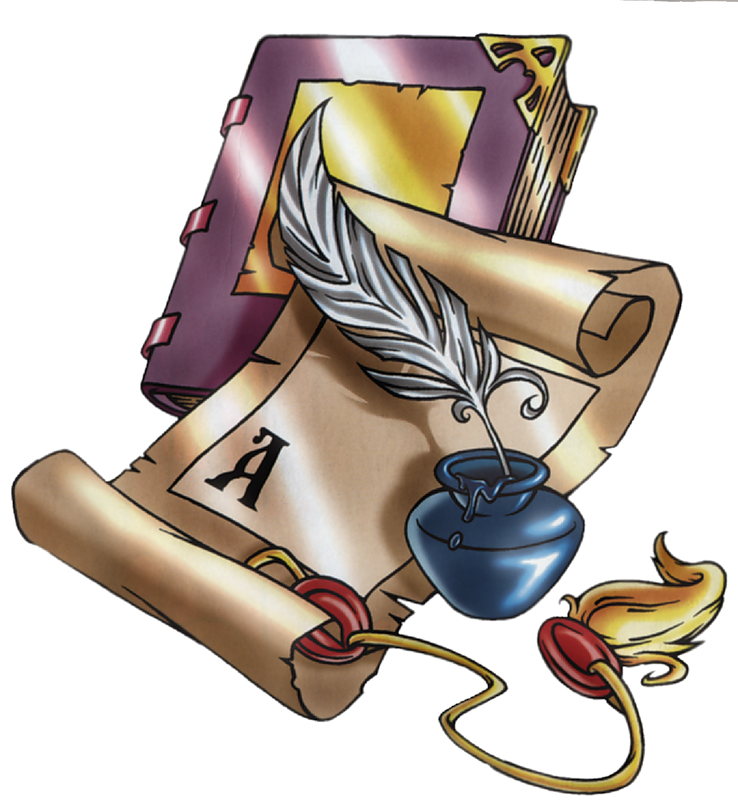 Тип проекта:· по доминирующей в проекте деятельности: информационно – исследовательский.· по числу участников проекта:  групповой;· по времени проведения:  краткосрочный (2 недели).Участники проекта: дети старшего дошкольного возраста, педагоги, родители. Предмет исследования: события 1812 года.Объект исследования: исследование формирования патриотического начала у дошкольника через формирование интереса детей и родителей к истории родной страны.ЦЕЛЬ: сформировать у детей представления о Великой Отечественной войне 1812 года.Задачи:-развивать у воспитанников чувство гордости за свою страну-вовлечение родителей в совместную деятельность с ребенком в условиях семьи и детского сада.- Развивать  у детей интерес к истории Отчизны.- Расширять  знания  дошкольников о событиях 1812 года.- Воспитывать  уважения к памяти людей, защищавших свою Родину.- Познакомить детей с памятниками, связанными с событиями 1812 года, с военной амуницией, вооружением.- Познакомить с Днем воинской славы России — 8 сентября 1812 года — Бородинское сражение.2 ЭТАП.ПОДБОР МЕТОДИЧЕСКОЙ,НАУЧНО- ПОПУЛЯРНОЙ И ХУДОЖЕСТВЕННОЙ ЛИТЕРАТУРЫ.Методическая литература.«Дошкольникам о защитниках Отечества». Методическое пособие по патриотическому воспитанию в ДОУ. / Под ред. Л. А. Кондрыкинской. – М.: ТЦ «Сфера», 2005г.http://pedsovet.ruvoina1812.narod.ru/2.html.«Гордиться славою предков». Безлепкин Б. Г., Шишов А. В., Дошкольное воспитание. – <metricconverter productid=«2002 г» w:st=«on»>2002 г. -№ 2, 3.Отечественная война 1812 года. — История. – <metricconverter productid=«2012 г» w:st=«on»>2012 г«Моя страна. Возрождение национальной культуры и воспитание нравственно-патриотических чувств.» Практическое пособие для воспитателей и методистов ДОУ / Авт.-сост. Натарова В.И. и др. – Воронеж: ТЦ «Учитель», 2005. «Дошкольнику – об истории и культуре России: Пособие для реализации программы «Патриотическое воспитание граждан Российской Федерации на 2001-2005 годы». Данилина Г.Н – М.: АРКТИ, 2003.«С чего начинается Родина?»(Опыт работы по патриотическому воспитанию в ДОУ) / Под ред. Л.А. Кондрыкинской. – М.: ТЦ Сфера, 2003. «Патриотическое воспитание в школе» Агапова И.А., Давыдова М.А. – М.: Айрис-пресс, 2002.https://my.1september.ru/magazine/preview/full/his/2012/his-2012-01-f/index.htmlХудожественная литература.Л. Раковский "Кутузов", А. Ишимова "История России в рассказах для детей", О. Михайлов "Славный год войны народной", Ю. Лубченков "Война 1812 года", Л. Зайченко "Москва в войне 1812 года".И.Стрелкова «Во славу отечества»Е.Холмогорова «Великий русский воин»Лермонтов М. Ю.  «Бородино». – М.: Детская литература, <metricconverter productid=«1989 г» w:st=«on»>1989 г.- Этапы работы над проектом 1 этап. Разработка проекта. Постановка цели и задач.Довести до участников проекта важность данной проблемы. 2 этап. Подобрать методическую, научно-популярную и художественную литературу, иллюстративный материал по теме «Недаром помнит вся Россия…».   Подобрать материалы для игровой и познавательной деятельности.  Подобрать материал для изобразительной и продуктивной деятельности детей.   Разработка перспективно- тематического планирования.Подбор методической, научно-популярной и художественной литературы. 3 этап. Практический. Реализация проекта через НОД, совместную деятельность воспитателя с детьми и самостоятельную деятельность дошкольников.Связь с социумом. Работа с родителями.4 этап. Презентация. Музыкально- литературная композиция3 ЭТАП. РЕАЛИЗАЦИЯ  ПРОЕКТА.Связь с социумом.1.Экскурсия в районную детскую библиотеку.Познавательно- литературная композиция «И дым Отечества нам сладок и приятен».Участие воспитанников в неделе детской и юношеской книги «Работа с родителями.1.Оформление выставки « Галерея героев 1812 года».2.Изготовление стенгазеты «Бородинское сражение».           Музей-панорама «Бородинская битва»    Мозаичное панно у входа в здание панорамы.В нескольких минутах ходьбы от Триумфальной арки к центру города расположено здание необычной архитектуры из стекла, металла и камня. Оно было создано менее чем за 19 месяцев по проекту архитекторов А.Р.Корабельникова, А.А.Нузьмина, С.И.Нучанова и инженера-конструктора Ю.Е.Аврутина. Здание музея, расположенное на Кутузовском проспекте в доме № 38, было сооружено для экспонирования уникального произведения русского изобразительного искусства — панорамы «Бородинская битка», созданной выдающимся художником-баталистом Францем Алексеевичем Рубо. Первая панорама Ф.А.Рубо — «Штурм аула Ахульго» — показывалась в Мюнхене, в Париже, а в 1896 г. — на Всероссийской художественной и промышленной ярмарке в Нижнем Новгороде. До наших дней панорама не сохранилась. К 1904 г. художник создал панораму «Оборона Севастополя». Она посвящена одной из памятных страниц русской истории — 11-месячной героической обороне Севастополя во время Крымской войны 1853—1856 гг. Вершиной творчества художника явилось создание третьей панорамы — «Бородинская битва». Ф.А.Рубо с помощниками работал над ней с 1910 по 1912 г. Панорама была написана к 100-летию битвы. С 1912 по 1918 г. панорама демонстрировалась в специально построенном деревянном павильоне на Чистых прудах. В связи с началом Гражданской войны демонстрация панорамы была прекращена, а деревянное, быстро ветшавшее здание вскоре снесли. Предметный план панорамы при этом пропал, а огромное полотно размером 115 м по окружности и высотой 15 м было навернуто на 16-метровый вал и находилось в таком состоянии не один десяток лет. Его перевозили с места на место, оно не всегда попадало в заботливые руки, находилось в различных, порой не приспособленных для хранения помещениях. В результате живопись сильно пострадала. В 1949 г. началось восстановление полотна. Группу реставраторов возглавили П.Д.Корин и И.В.Евстигнеев. Два года длилась дублировка — закрепление старого холста на новой основе — специально изготовленном холсте. На огромном столе в 64 м2 полотно вначале постепенно разворачивали, дезинфицировали, тщательно укрепляли красочный слой.Бородинская панорамаВ 1961 г. группе художников предстояло восстановить утраченные участки батальной живописи. Спустя 50 лет единственный в своем роде живописный памятник был полностью восстановлен. Музей-панорама «Бородинская битва» открылся 18 октября 1962 г., в дни празднования 150-летия Отечественной войны 1812 г. В центре здания музея — сооружение из стекла и алюминия цилиндрической формы, напоминающее барабан, высотой около 23 метров и диаметром 42 м. Два невысоких прямоугольных крыла, примыкающих к центральной части здания, украшены мозаичными панно по 75 м2 : «Народное ополчение и пожар Москвы» и «Победа русской армии и изгнание Наполеона» (художник Б.А.Тальборг). На каменной ступени цоколя уложены трофейные орудийные стволы. Все эти 68 орудий принадлежат разным государствам Европы, чьи войска входили в состав армии Наполеона. К панораме они были перенесены от стен Арсенала Московского кремля. На белокаменном опорном кольце цилиндра главного здания панорамы высечены имена героев. Рядом с именами прославленных военачальников — Михаила Кутузова, Петра Багратиона, Барклая де Толли, Михаила Милорадовича, Алексея Ермолова — 18 фамилий храбрых вождей крестьянских партизанских отрядов, 50 имен и фамилий героев Отечественной войны 1812 г., представителей всех слоев населения России. Два небольших прямоугольных зала, расположенных в боковых крыльях здания. Их экспонаты знакомят с событиями Отечественной войны до и после Бородинского сражения. «Славным сынам русского народа».Памятник  М.И.КутузовуВ мае 1912 г. Кружок ревнителей памяти Отечественной войны возбудил ходатайство об образовании комитета для сбора пожертвований на памятник Кутузову в Москве. Однако только спустя почти год, 15 марта 1913 г., Московскому отделу Русского военно-исторического общества было разрешено «открыть повсеместный в империи сбор пожертвований на сооружение в Москве памятника генерал-фельдмаршалу, светлейшему князю Михаилу Илларионовичу Кутузову-Смоленскому». Комитет по сооружению памятника Кутузову, сокращенно называвшийся Кутузовским комитетом, состоял в основном из военных — членов Военно-исторического общества. Председателем его стал генерал от инфантерии Д.М.Зуев. Комитет обратился «к лицам всех сословий и званий и ко всем учреждениям с усердною просьбою содействовать своими пожертвованиями возможно скорому сооружению в городе Москве достойного памятника русскому полководцу, светлейшему князю М.И.Кутузову-Смоленскому». Фонд Кутузовского комитета формировался при штабе Московского военного округа. Сбор пожертвований продолжался более трех лет. К 1 января 1916 г. сумма поступивших на сооружение памятника средств составила 50 653 рубля 77 копеек. Этих средств оказалось недостаточно, чтобы соорудить памятник. Начавшиеся вскоре революция и Гражданская война надолго отодвинули вопрос о создании памятника Кутузову в столице. В 1945 г. Совет народных комиссаров СССР постановил соорудить памятник Кутузову в Москве. Заказ был дан Н.В.Томскому. После открытия 18 октября 1962 г. на Кутузовском проспекте музея-панорамы «Бородинская битва» было решено установить памятник Кутузову возле него. 6 июля 1973 г., через 160 лет со времени кончины Кутузова, перед зданием музея-панорамы памятник был открыт. Вместе с Н.В.Томским в его создании участвовали архитектор Л.Г.Голубовский, скульпторы А.А.Мурзин, Б.В.Едунов, А.И.Бельдюшкин и А.Н.Томский. Их имена выбиты на плите. Кутузов изображен сидящим на коне. Вокруг прямоугольного постамента размещена многофигурная композиция, символически раскрывающая героизм русского войска, патриотический подъем народа в Отечественной войне 1812 г. Здесь мы видим боевых соратников фельдмаршала. Это генералы П.И.Багратион, А.П.Ермолов, М.И.Платов, Н.Н.Раевский, партизан и поэт Д.В.Давыдов, идущие с ними в бой солдаты с развернутыми знаменами, ополченцы, партизаны. Выступая на открытии монумента, Томский подчеркивал, что это памятник не только одному из величайших российских полководцев, но и пламенному патриотизму народа.                                                Бородинский мост.В XVI в. на месте Дорогомиловского моста был перевоз. Лодочники и паромщики за небольшую плату перевозили с берега на берег особ с их челядью или купцов с товаром, подмосковных крестьян и горожан-ремесленников. В начале ХVII в. берега реки связал «живoй» мост, настил которого лежал прямо на воде. В 1787—1788 гг. был построен новый деревянный мост, на долю которого через четверть века выпало стать свидетелем оставления Москвы войсками. В августе 1837 г. Россия отмечала 25-летие событий. Тогда же Дорогомиловский мост был переименован в Бородинский. В 1868 г. деревянный Бородинский мост был заменен железным на двух высоких каменных быках с ледорезами. Проезжая часть его длиной 139 м и шириной 15 м была перекрыта верхними металлическими фермами. Мост был сооружен по проекту инженера В.К.Шпейера. Выбору окончательного проекта Бородинского моста предшествовал конкурс 1908—1909 гг., в котором участвовали выдающиеся инженеры и архитекторы того времени.	Построен мост по проекту инженера Н.И.Осколкова и архитектора Р.И.Клейна, который тогда же строил Музей изящных искусств на Волхонке (ныне Музей изобразительных искусств имени А.С.Пушкина). Открытие моста состоялось в 1913 г. Архитектурным оформлением Клейн превратил Бородинский мост в своеобразный памятник русским воинам. В 1838 г. мост был частично реконструирован. При вторичной реконструкции мост в 1950—1952 гг. был значительно расширен и удлинен до 355 м, с 26 до 42,4 м. Со стороны Большой Дорогомиловской улицы по обеим сторонам въезда на мост высятся серые гранитные обелиски. Своей формой они напоминают те старые каменные столбы, которые когда-то обозначали въезд в Москву со стороны Дорогомиловской заставы. Береговые сооружения моста выполнены в форме бастионов. На чугунной решетке парапета укреплены медальоны с изображением различных военных атрибутов. К постаментам четырехгранных обелисков прикреплены чугунные доски с именами героев. На четырех памятных досках левого обелиска перечислены выдающиеся военачальники: М.И.Кутузов, П.И.Багратион, М.Б.Барклай де Толли, Д.С.Дохтуров, А.П.Ермолов, Н.Н.Раевский, М.И.Платов и другие. Всего 18 человек. На трех досках правого обелиска, обрамленных рельефным изображением военных доспехов, начертаны имена прославленных партизан, среди которых Денис Давыдов, Иван Дорохов, Александр Фигнер и 14 крестьянских отрядов. Надпись на четвертой доске этого обелиска повествует об истории моста: «Бородинский мост сооружен в 1912 г. в память Отечественной войны 1812 г., реконструирован в 1952 г.». Во время переустройства моста в 1952 г. в дополнение к доскам на постаментах обелисков размещены литые изображения ордена Кутузова, учрежденного во время Великой Отечественной войны 1941—1945 гг.Войска, покидавшие Москву, были вынуждены медленно двигаться одной большой колонной через Дорогомиловскую заставу и Москву-реку. В ней находился и Кутузов. Первыми в 3 часа ночи 2 сентября по Дорогомиловскому мосту и далее по улицам Москвы потянулись обозы. Следом за ними прошло ополчение, потом пехота и артиллерия. Замыкали колонну казаки.«Армия в самом большом порядке и тишине проходила Москву,— сообщал «Журнал военных действий».— Глубокая печаль написана была на лицах воинов, и казалось, что каждый из них питал в сердце мщение за обиду, как бы лично ему причиненную».Мерно стучали солдатские сапоги по деревянной мостовой на подъезде к Дорогомиловскому мосту. Тихо плескалась вода о плоты и паромы, служившие опорами бревенчатому настилу. Толстые доски прогибались и скрипели под тяжестью орудий и зарядных ящиков. И хотя Дорогомиловский мост в то время имел длину 186 метров и ширину только 8,5 метра, войска проходили без затора, давая дорогу командирам и скакавшим с распоряжениями адъютантам. Был момент, когда старый мост не выдержал. На некоторое время возле него скопились войска, но проезжавший Кутузов, как обычно спокойно, распорядился о немедленной починке моста. И вскоре войска продолжали неторопливое движение.В XVI веке на месте Дорогомиловского моста был перевоз, связывавший Дорогомилово с Москвой. Лодочники и паромщики за небольшую плату перевозили с берега на берег знатных особ с их челядью или купцов с товаром, подмосковных крестьян и горожан-ремесленников. А зимой конечно же мостом становился ледяной покров Москвы-реки. В начале XVII века берега реки связал так называемый «живой» мост, настил которого лежал прямо на воде. С каждым годом все увеличивающееся движение к столице со стороны Смоленского тракта требовало создания постоянного моста. В 1787— 1788 гг. был построен новый деревянный мост, на долю которого через четверть века выпало стать свидетелем оставления Москвы войсками и жителями в 1812 г.В горестном молчании полк за полком, рота за ротой проходила по Дорогомиловскому мосту русская армия. «Ни на одном лице я не заметил следов отчаяния, считающего все потерянным,— писал артиллерист Н. Е. Митаревский,— но я наблюдал мрачное и сосредоточенное выражение чувства мести». И отмщение пришло...В августе 1837 г. Россия отмечала четвертьвековой юбилей Бородинского сражения. Тогда же Дорогомиловский мост был переименован в Бородинский.В 1868 г. деревянный Бородинский мост был заменен железным на двух высоких каменных быках с ледорезами. Проезжая часть его длиной 139 метров и шириной 15 метров была перекрыта верхними металлическими фермами. При въездах стояли каменные арки с декоративными башенками на углах. Мост был сооружен но проекту инженера В. К. Шпейера.В таком виде мост просуществовал до 1909 г., когда началась его перестройка по проекту архитектора Р. И. Клейна и инженера Н. И. Осколкова. Проезжая часть была расширена почти до 28 метров при прежней длине и прежнем числе мостовых опор.Открытие моста состоялось в 1913 г. Продуманным архитектурным оформлением Клейн превратил Бородинский мост в своеобразный памятник русским воинам, стоявшим насмерть на Бородинском поле.В 1938 г. мост был частично реконструирован. Вторичной реконструкции он подвергся в 1950—1952 гг. Бородинский мост был значительно расширен и удлинен. Под его съездами устроены арочные проезды, открывающие путь по набережной под мостом. Архитектурный облик моста-памятника сохранен.В 1970 г. бригадами треста Горгидромост были проведены очистка и ремонт гранитной облицовки моста.В начале 1978 г. Исполком Моссовета утвердил проект капитального ремонта Бородинского моста, которым предусматривалась замена пораженных коррозией надарочных элементов моста новыми металлоконструкциями из специальной мостовой стали. Восстановлению подверглись и другие части моста. Для этого мост «вскрыли», сняли его покрытие, и настил из лоткового железа заменили железобетоном. Эти сложные работы выполнял коллектив треста Главмостинжстрон, участвовавший и в последней реконструкции Бородинского моста. Впервые после постройки было отреставрировано чугунное украшение колоннад. Каменотесы ордена Трудового Красного Знамени треста по строительству набережных и мостов обновили облицовку мостовых опор, колоннад и береговых устоев специально подобранными по цвету гранитными плитами, установили и новый гранитный борт. Работы завершились ремонтом тротуаров и укладкой нового асфальтового покрытия на проезжей части Бородинского моста.Со стороны Большой Дорогомиловской улицы по обеим сторонам въезда на мост высятся серые гранитные обелиски. Своей формой они напоминают те старые каменные столбы, которыми был когда-то обозначен въезд в Москву со стороны Дорогомиловской заставы.Со стороны Смоленской площади по бокам въезда помещены свободно стоящие полукругом колоннады дорического ордера. Общий карниз связывает каждую шестерку колонн, а на нем установлены отлитые из чугуна декоративные пирамиды древних воинских доспехов и знамен. Береговые сооружения моста выполнены в форме бастионов. На чугунной решетке парапета укреплены медальоны с изображениями различных военных атрибутов. Архитектору удалось придать оформлению моста-памятника торжественно-триумфальный характер, подчеркивающий величие победы русского народа в Отечественной войне 1812 г.Пословицы и поговорки о смелости, отваге, Родине.Смелость силе воевода. Тот герой кто за Родину горой. Кто смел тот на коня сел. За край свой насмерть стой. Русский ни с мячом, ни с калачом не шутит. Сам погибай, а товарища выручай. С родной земли умри, не сходи. Жить - Родине служить. Счастье - Родины дороже жизни. Не тот герой, кто награду ждёт, а тот герой, кто за народ идёт. Если дружба велика, будет Родина крепка.ОбразовательнаяобластьСодержание работыФизическая культураЭстафета «Доставь донесение»;»Переправа».Конкурсы «Меткий стелок», »Перетягивание каната»Физкультминутка «Ать,два».ЗдоровьеБеседа «Кого берут в защитники родины?»ПознаниеРассматривание изображений с обмундированием солдат русской и наполеоновской армии, великих полководцев Отечественной войны 1812 года, иллюстраций и книг по теме «Отечественная война 1812», иллюстраций книг на тему: «Бородинское сражение».Просмотр сцены сражения из к/ф С.Бондарчука «Война и мир».КоммуникацияЗанятие «Бородинская битва»; «Кутузов».Словесная игра «Каким должен быть воин?»СоциализацияСюжетно- ролевая игра «Защитники Отечества».Режиссерская игра «Военные баталии».ТрудРучной труд «Пушки».БезопасностьБеседа «В здоровом теле- здоровый дух».Худож.творчествоРисование .Самостоятельная деятельность. Раскрашивание раскраски «Война 1812 года».НОД «Бородинское сражение».Аппликация. Совместная деятельность «Гусары»Лепка: НОД  «Оружие войны 1812 года»Худож.литература— «Бородино». (М.Лермонтов). — «Кутузов». (Л.Раковский) — «История России в рассказах для детей». ( А.Ишимова).И.Стрелкова «Во славу отечества»Е.Холмогорова «Великий русский воин»М.Брагин «В грозную пору».К.Д.Ушинский «Наше Отечество»МузыкаСлушание: «Марш» муз.С.Прокофьева«Танец с саблями» муз. А.Хачатуряна«Кавалерийская» муз. Д.КабалевскогоМузыкально-ритмические движения:«Марш» муз. И.Кишко«Смелый наездник»  муз.Р.ШуманаТанец «Гусары и барышни» под муз. Г.Свиридова «Военный марш»